REFLEXE UND REFLEXBOGENReflexe sind sehr wichtig für unseren Körper. Viele von ihnen schützen uns vor Umwelteinflüssen oder gar Gefahren. Und manche einfachen Lernvorgänge bei Tier und Mensch basieren auch auf Reflexen.Grundsätzliches zu Reflexen	1Einteilung der Reflexe	1Reflexbogen allgemein	2Kniesehnenreflex	2Andere Reflexbeispiele	3PAWLOWsche Versuche	3Biologische Regelung	4Lexikon einiger Fachbegriffe	6Quellenangaben und Hinweise	6Grundsätzliches zu ReflexenBegriff Reflexschnelle, unwillkürliche Reaktion des Körpers auf Umweltreiz[e]es sind Reiz–Reaktions–Kettenallgemeine FunktionSchutz des Organismus, Anpassung an Umwelteinflüsse, Regulation von Organfunktionen etc.Reflexe und Gesundheitan normalen Reflexreaktionen erkennt der Arzt den Gesundheitszustand [ausbleibende Reflexe bei Bewusstlosigkeit; z.B. fehlende Pupillenadaptation, Zunge verschließt die Luftröhre bei Rückenlage – daher Erstickungsgefahr]Einteilung der ReflexeReflexbogen allgemeinKniesehnenreflexan einem nicht stattfindenden Kniesehnenreflex kann ein Arzt auch gesundheitliche Störungen erkennen [z.B. Nervenschäden]Andere ReflexbeispieleLidschlussreflexnähert sich dem Auge schnell ein Gegenstand, schließen sich die Augenlider blitzartig.Husten- und Niesreflexdienen der Entfernung von Fremdkörpern aus den Atemwegen bzw. der NaseStellreflexstolpert man, so versuchen verschiedene Muskelsysteme den Körper im Gleichgewicht zu halten, wobei das Gleichgewichtsorgan im Innenohr eine Rolle bei der Reizaufnahme spieltRückziehreflexeunbedingte Reflexe, wenn man die Hand/den Arm/den Fuß/das Bein bei Kontakt mit einer Wärmequelle [z.B. heiße Herdplatte] oder einem spitzen Gegenstand [z.B. Dornen, Reißzwecke] blitzartig zurückziehtSpeichelreflexbei Kontakt des Gaumens/der Zunge mit Nahrung setzt der Speichelfluss ein [unbedingter Reflex]Saugreflexbei Kontakt der Lippen des Säuglings [z.B. Mutterbrust, Finger] setzt das Saugen ein [unbedingter Reflex, der ausnahmsweise später verloren geht]Gähnenreflexartiger tiefer Atemzug bei Menschen und Tieren im Zusammenhang mit Müdigkeit; Ursache nicht eindeutig geklärt [möglicherweise Zeichen eines befriedigenden Gefühls oder Kühlung des Gehirns oder Prüfung der Luft auf Geruchsstoffe bzw. bei Fischen im Wasser], oft mit Strecken des Körpers verbundenSchluckaufperiodische, reflexartige Einatembewegung, Zwerchfell- und Magenmuskulaturbewegungen mit Stimmlippenverschluss, z.B. bei zu hastigem Essen, kohlensäurehaltigen Getränken oder Alkoholgenuss [Zweck ist nicht genau bekannt]PAWLOWsche VersucheIwan Petrowitsch Pawlow [1849-1936]russischer Physiologe; untersuchte u.a. die Tätigkeit der Verdauungsdrüsen bei Tieren und Menschenpawlowsche HundeversuchePawlow untersuchte den Speichelreflex bei Hunden [dazu legte er den Ausgang der Speicheldrüse durch eine Kanüle nach außen, damit er den Speichelfluss beobachten konnte]unbedingter Reflex: Speichelreflex bei Futtergabe [Basis des späteren bedingten Reflexes]Darbieten eines neutralen Reizes [z.B. Klingelton, Lichtsignal] mit der Futtergabewiederholtes Darbieten von Klingelton und Futterreiz löst Speichelfluss aus [Trainingseffekt]am Ende tritt der Speichelreflex ohne Futter nur beim Klingelton bzw. Lichtsignal auf [bedingter Reflex überlagert den unbedingten Reflex]ständig Training erforderlich, damit bedingter Reflex erhalten bleibtbedingte Reflexe beim Menschenz.B. Speichelfluss bei Anblick einer Zitrone, Fluchtreflex beim Hören eines Begriffes, Gänsehaut beim Hören quietschender Kreide an der WandtafelReflexe und Lernenbedingte Reflexe können bei manchen Lernprozessen des Menschen und bei Tieren eine Rolle spielenBiologische RegelungTippMehr zur biologischen Regelung findest du auf unserer Seite Regelkreis.RegelsystemeNervensystem [schnell, nicht so lange wirksam], Hormonsystem [langsame Anpassung, aber nachhaltige Wirkung]Vergleich Reflex – RegelkreisRegelkreise basieren häufig auch auf unbedingten Reflexen, sind aber wesentlich erweitertim Gegensatz zu einfachen unbedingten Reflexen wird eine biologische Größe auf einen ganz bestimmten Wert in Abhängigkeit von Signalen auf der Umwelt oder dem Körperinnern eingestellt [und nicht nur nach dem Prinzip ja oder nein wie bei einem Reflex]allgemeines Schema eines biologischen Regelkreises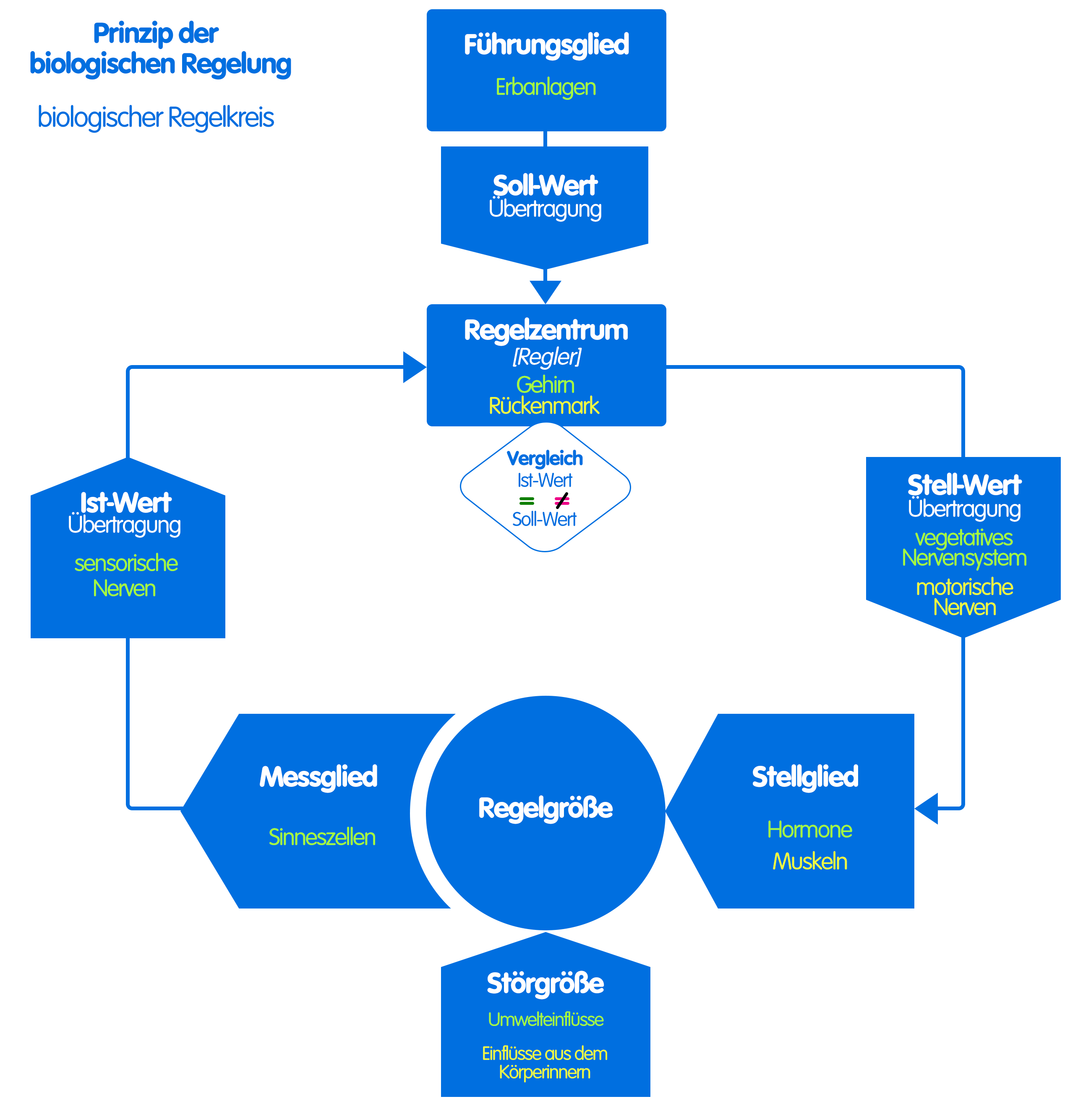 Adaptation und AkkommodationAdaptation  Regulation der Pupillengröße in Abhängigkeit von der Lichtintensität [durch die Muskulatur in der Regenbogenhaut]je heller die Lichtstärke umso enger die PupilleAkkommodation  Regulation der Linsenwölbung in Abhängigkeit von unterschiedlich entfernten Gegenständen [durch die Tätigkeit der Ziliarmuskeln]in Ruhe ist das Auge auf fernes Sehen eingestellt [Linse abgeflacht]Mehr dazu findest Du auf der Seite zum Thema Auge im Bereich Biologie auf eqiooki.de.Regelung der Körpertemperaturdurch die Außentemperatur sowie körperliche Ruhe oder Betätigung muss die Körpertemperatur von 37°C ständig konstant gehalten werdendie Verarbeitung der Signale erfolgt im Zwischenhirn; je nach Außentemperatur arbeiten dann die Schweißdrüsen, die Wärmeproduktion in den Zellen wird angepasst und der Querschnitt der Blutgefäße wird weiter oder enger gestellt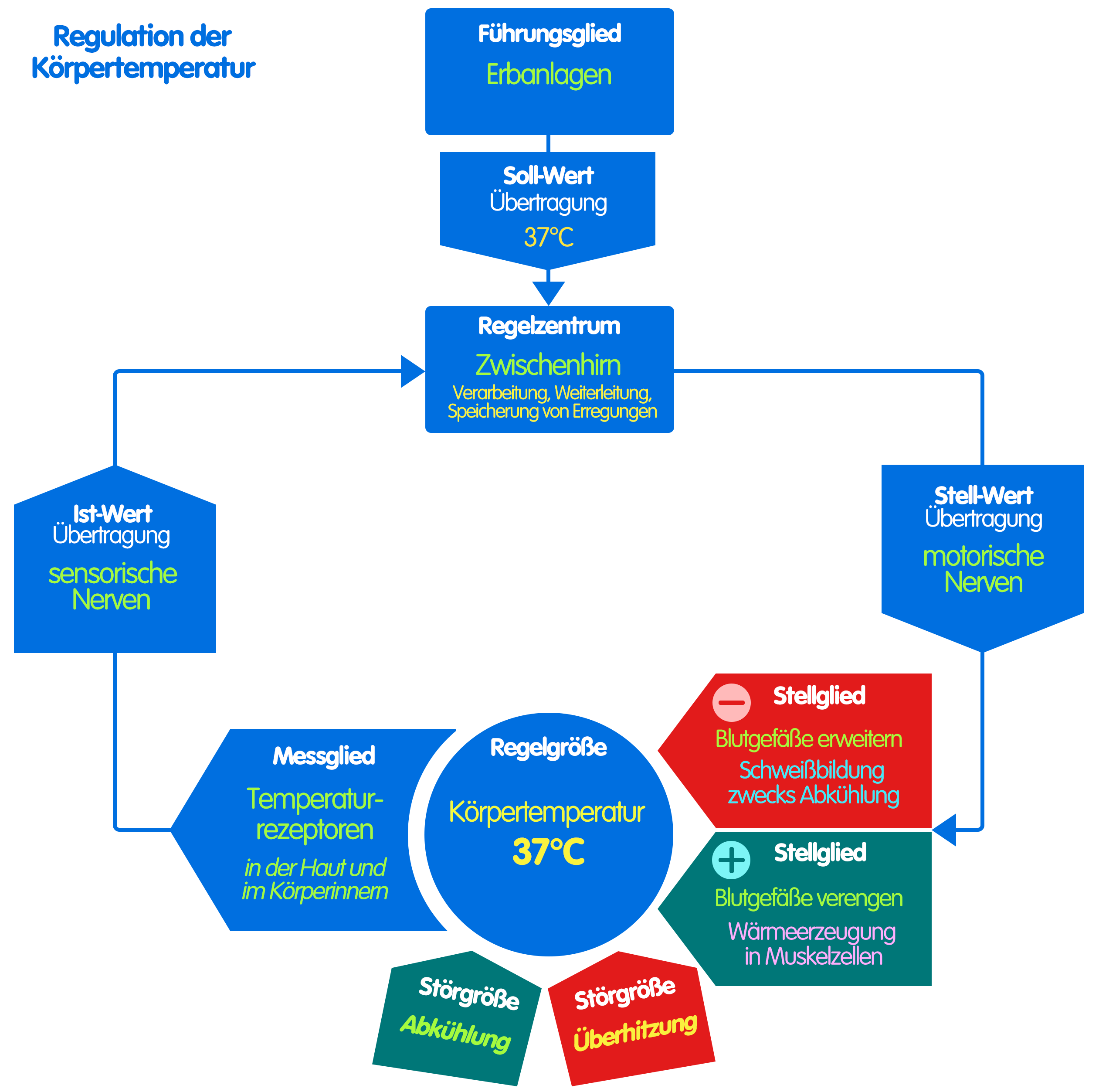 Regelung des Blutzuckerspiegelsder Traubenzuckergehalt im Blut ändert sich ständig [z.B. durch Ernährung] und muss konstant gehalten werden; durch Hormone reguliert:Senkung des Blutzuckerspiegels  mittels InsulinHebung des Blutzuckerspiegels  mittels Glucagon und Adrenalin]Mehr dazu findest Du auch auf der Seite zum Thema Diabetes im Bereich Biologie [inklusive Regelkreisschema].weitere biologische RegelungenRegelung des Grundumsatzes [u.a. durch das Schilddrüsenhormon Thyroxin], von Blutdruck sowie der HerzfrequenzLexikon einiger FachbegriffeReflexschnelle, unwillkürliche Reaktion auf UmweltreizeAdaptationAnpassung des Auges an unterschiedliche LichtintensitätAkkommodationAnpassung des Auges an unterschiedlich entfernte GegenständeEffektorErfolgsorgan [z.B. Muskel]ErregungZustand des gesteigerten Stoffwechsels einer Sinnes- oder Nervenzelle; messbare bioelektrische ImpulseRezeptorSinneszelleSinnesorganRezeptoren kombiniert mit Hilfs- und SchutzeinrichtungenAnatomieLehre vom Bau der Zellen, Gewebe, Organe und OrganismenPhysiologieLehre von den biochemischen und physikalischen Vorgängen in Zellen, Geweben und OrganenQuellenangaben und HinweiseDie Inhalte dieser Webseite wurden urheberrechtlich durch den Autor zusammengestellt und eigenes Wissen sowie Erfahrungen genutzt. Bilder und Grafiken sind ausschließlich selbst angefertigt.Für die Gestaltung dieser Internetseite verwendeten wir zur Information, fachlichen Absicherung sowie Prüfung unserer Inhalte auch verschiedene Seiten folgender Internetangebote: wikipedia.de, schuelerlexikon.de, seilnacht.com, de.wikibooks.org, aidshilfe.de, unaids.org; darüber hinaus die Schroedel-Lehrbücher Erlebnis Biologie, Klassen 7 und 8 [Ausgaben ab 2005 für Sachsen], die Cornelsen Volk und Wissen Lehrbücher Biologie 7 und 8 [2005, Ausgabe Sachsen] und das Nachschlagewerk Duden Basiswissen Biologie [Ausgabe 2010]. Zitate oder Kopien erfolgten nicht bzw. wurden entsprechend gekennzeichnet.Dieses Skript wurde speziell auf dem Niveau der Sekundarstufe I erstellt.unbedingte Reflexebedingte Reflexeangeborenerworben, erlernt  [stets auf Basis eines unbedingten Reflexes]beständig[meist zeitlebens]können gehemmt oder gelöscht werdenReflexzentrum Rückenmark oder Gehirn[aber nicht das Großhirn; häufig aber Rückmeldung ans Hirn über ablaufende Reflexe]Reflexzentrum Großhirnrinde 
[u.a. Hirnregionen]z.B. Kniesehnenreflex, Speichelreflex, Fluchtreflex, Hustenreflex, Niesreflex, Lidschlussreflex, Rückziehreflex, Schluckreflex, Schluckauf, Gähnen, Stellreflex [beim Stolpern], Saugreflex beim Säuglingz.B. Speichelfluss beim Anblick einer Zitrone, Gänsehaut beim Hören quietschender Nägel oder Kreide an der Wandtafel, Fluchtreflex durch bloße Worte sowie weitere einfache Lernvorgänge des MenschenReflexbogen  allgemeines Schema für den grundsätzlichen Ablauf eines Reflexes 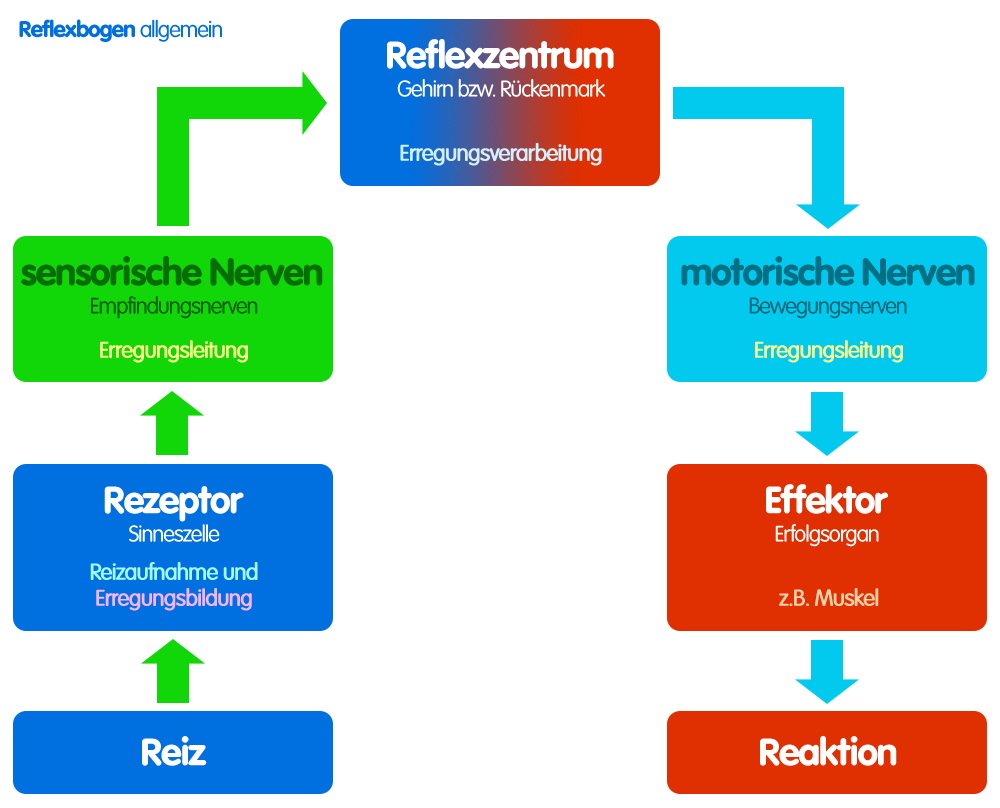 Prinzip  schlägt man mit der Handkante [bzw. der Arzt mit einem kleinen Gummihammer] an die Kniesehne unterhalb der Kniescheibe [Unterschenkel muss dabei frei hängen], dann schnellt der Unterschenkel normalerweise nach vorn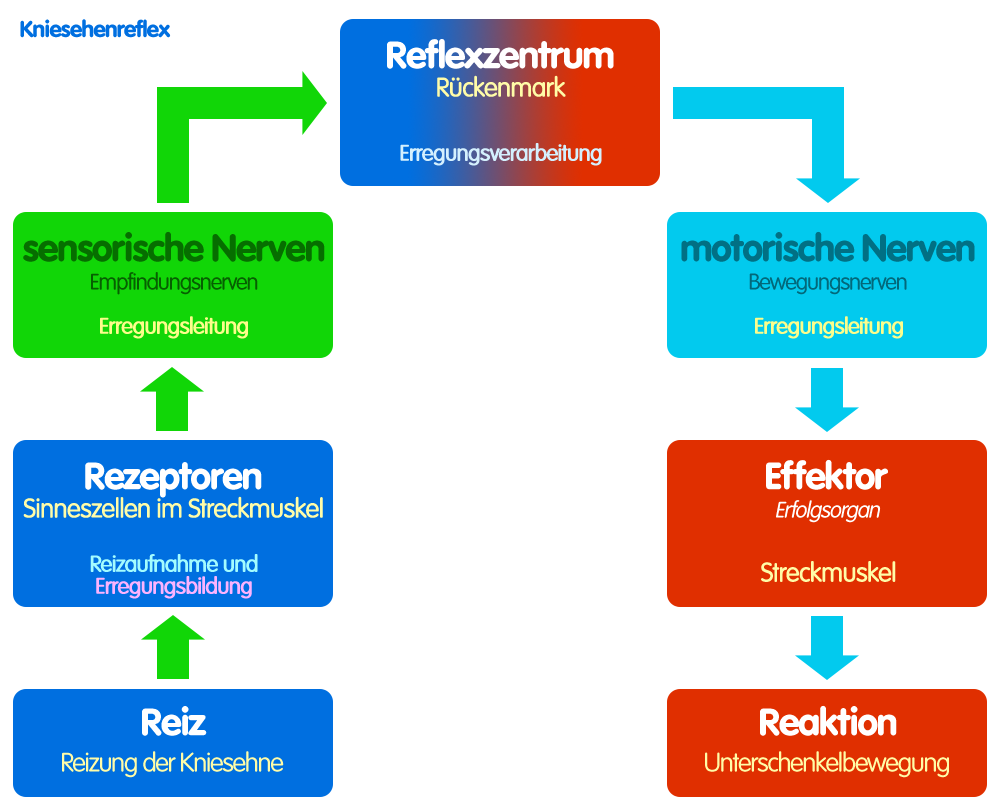 